РЕПУБЛИКА БЪЛГАРИЯ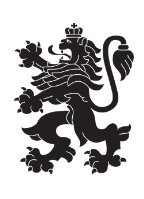 Министерство на земеделието, храните и горитеОбластна дирекция „Земеделие“ – гр.ПазарджикЗ   А   П   О   В   Е   Д№ РД-04-183/ 30.09.2019г.СТОЯН ТРАЯНОВ – директор на областна дирекция „Земеделие” гр. Пазарджик, след като разгледах, обсъдих и оцених доказателствения материал по административната преписка за землището на с.Славовица, община Септември, област Пазарджик, за стопанската 2019– 2020 г., а именно: заповед № РД 04-84/05.08.2019 г., по чл. 37в, ал. 1 ЗСПЗЗ, за създаване на комисия, доклада на комисията и приложените към него: служебно разпределение, проекта на картата за разпределение на масивите за ползване в землището, проекта на регистър към картата, които са неразделна част от служебното разпределение, както и всички останали документи по преписката,  за да се произнеса установих от фактическа и правна страна следното:І. ФАКТИЧЕСКА СТРАНА1) Заповедта на директора на областна дирекция „Земеделие” гр. Пазарджик № РД - 04-84/05.08.2019 г., с която е създадена комисията за землището на с. Славовица,  община Септември област Пазарджик, е издадена до 05.08.2019 г., съгласно разпоредбата на чл. 37в, ал. 1 ЗСПЗЗ.2) Изготвен е доклад на комисията.Докладът съдържа всички необходими реквизити и данни, съгласно чл. 37в, ал. 4 ЗСПЗЗ и чл. 72в, ал. 1 – 4 ППЗСПЗЗ.Към доклада на комисията по чл. 37в, ал. 1 ЗСПЗЗ са приложени служебното разпределение, проектът на картата на масивите за ползване в землището и проектът на регистър към нея.3) В предвидения от закона срок от комисията е изготвено служебно разпределение на масивите за ползване в землището, което отговаря на изискванията на чл. 37в, ал. 3 и ал. 4 ЗСПЗЗ и чл. 74, ал. 1 – 4 ППЗСПЗЗ.Неразделна част от служебното разпределение са проектът на картата за разпределение на масивите за ползване в землището и регистърът към нея, който съдържа всички необходими и съществени данни, съгласно чл. 74, ал. 1 – 4 ППЗСПЗЗ.ІІ. ПРАВНА СТРАНАПроцедурата по сключване на споразумение между ползвателите/собствениците на земеделски земи (имоти), съответно за служебно разпределение на имотите в масивите за ползване в съответното землище, има законната цел за насърчаване на уедрено ползване на земеделските земи и създаване на масиви, ясно изразена в чл. чл. 37б и 37в ЗСПЗЗ, съответно чл.чл. 69 – 76 ППЗСПЗЗ.По своята правна същност процедурата за създаване на масиви за ползване в землището за съответната стопанска година е един смесен, динамичен и последователно осъществяващ се фактически състав. Споразумението между участниците е гражданскоправният юридически факт, а докладът на комисията, служебното разпределение на масивите за ползване и заповедта на директора на областната дирекция „Земеделие”, са административноправните юридически факти.Всички елементи на смесения фактически състав са осъществени, като са спазени изискванията на закона, конкретно посочени във фактическата част на заповедта.С оглед изложените фактически и правни доводи, на основание чл. 37в, ал. 4, ал. 5, ал. 6 и ал. 7 от ЗСПЗЗ, във връзка с чл. 75а, ал. 1, т. 1-3, ал. 2 от ППЗСПЗЗ,Р А З П О Р Е Д И Х:Въз основа на ДОКЛАДА на комисията:ОДОБРЯВАМ служебното разпределение на имотите по чл. 37в, ал. 3 ЗСПЗЗ, включително и за имотите по чл. 37в, ал. 3, т. 2 ЗСПЗЗ, с което са разпределени масивите за ползване в землището на село Славовица, община Септември, област Пазарджик, за стопанската година 2019 -2020 година, считано от 01.10.2019 г. до 01.10.2020 г.ОДОБРЯВАМ картата на разпределените масиви за ползване в посоченото землище, както и регистърът към нея, които са ОКОНЧАТЕЛНИ за стопанската година, считано от 01.10.2019 г. до 01.10.2020 г.Заповедта, заедно с окончателните карта на масивите за ползване и регистър, да се обяви в кметство  село Славовица и в сградата на общинската служба по земеделие гр. Септември, както и да се публикува на интернет страницата на община Септември и областна дирекция „Земеделие” гр. Пазарджик, в срок от 7 дни от нейното издаване.Ползвател на земеделски земи, на който със заповедта са определени за ползване за стопанската 2019 – 2020 г., земите по чл. 37в, ал. 3, т. 2 от ЗСПЗЗ, е ДЛЪЖЕН да внесе по банкова сметка, с IBAN BG34UBBS80023300251210  и BIC UBBSBGSF, на областна дирекция „Земеделие” гр. Пазарджик, паричната сума в размер на определеното средно годишно рентно плащане за землището, в срок ДО ТРИ МЕСЕЦА от публикуването на настоящата заповед. Сумите са депозитни и се изплащат от областна дирекция „Земеделие” гр. Пазарджик на провоимащите лица, в срок от 10 (десет) години.За ползвателите, които не са заплатили в горния срок паричните суми за ползваните земи по чл. 37в, ал. 3, т 2 ЗСПЗЗ, съгласно настоящата заповед, директорът на областна дирекция „Земеделие” издава заповед за заплащане на трикратния размер на средното годишно рентно плащане за землището. В седемдневен срок от получаването на заповедта ползвателите превеждат паричните суми по сметка на областна дирекция „Земеделие” гр. Пазарджик.Заповедта може да се обжалва в 14 дневен срок, считано от обявяването/публикуването й, чрез областна дирекция „Земеделие” гр. Пазарджик, по реда предвиден в АПК – по административен пред министъра на земеделието и храните и/или съдебен ред пред Районен съд гр. Пазарджик.Обжалването на заповедта не спира нейното изпълнение.
Стоян Атанасов Траянов (Директор)
30.09.2019г. 13:18ч.
ОДЗ-Пазарджик


Електронният подпис се намира в отделен файл с название signature.txt.p7s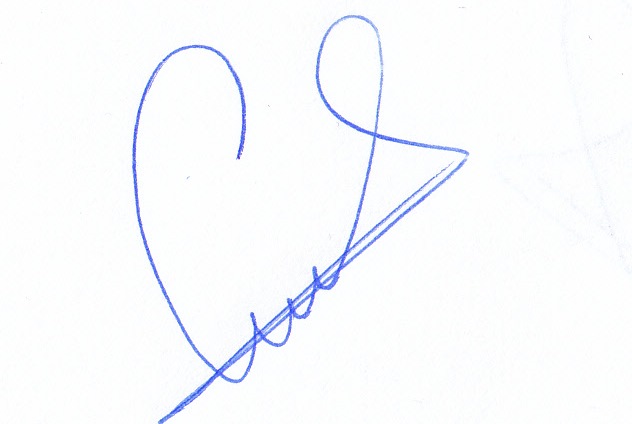 ПРИЛОЖЕНИЕОПИС НА РАЗПРЕДЕЛЕНИТЕ МАСИВИ ЗА ПОЛЗВАНЕ И ВКЛЮЧЕНИТЕ В ТЯХ ИМОТИза стопанската 2019/2020 годиназа землището на с. Славовица, ЕКАТТЕ 67009, община Септември, област Пазарджик.проект на разпределение, одобрен със заповед № РД – 04 – 183/30.09.2019  г. на директора на Областна дирекция "Земеделие" - гр. ПазарджикПолзвателМасив №Имот с регистрирано правно основаниеИмот с регистрирано правно основаниеИмот по чл. 37в, ал. 3, т. 2 от ЗСПЗЗИмот по чл. 37в, ал. 3, т. 2 от ЗСПЗЗИмот по чл. 37в, ал. 3, т. 2 от ЗСПЗЗСобственикПолзвателМасив №№Площ дка№Площ дкаДължимо рентно плащане в лв.СобственикАГРОФОРМ-БИО ЕООД8362.351.73726.05СТОИЛ ГЕОРГИЕВ ВОКАДИНОВАГРОФОРМ-БИО ЕООД9362.11.79226.88ДИМИТЪР НИКОЛОВ МАЛИНОВАГРОФОРМ-БИО ЕООД9362.20.79811.97САНДО ТОДОРОВ КОСТОВАГРОФОРМ-БИО ЕООД10432.422.199ХРИСТЕНА СТОИЦЕВА МАЛИНОВААГРОФОРМ-БИО ЕООД10432.431.00015.00ЛЮБЕН МИТКОВ БАРАКОВАГРОФОРМ-БИО ЕООД10432.360.5007.50МИТКО СЛАВЕВ ВРЕСКОВАГРОФОРМ-БИО ЕООД10432.350.5007.50НАДЕЖДА НИКОЛОВА БАРАЧКОВААГРОФОРМ-БИО ЕООД10432.370.4997.49ГЕОРГИ СТОЯНОВ ГОЛАШКИАГРОФОРМ-БИО ЕООД10432.380.4006.00ЙОРДАН ХРИСТОВ МИНДАЧКИНАГРОФОРМ-БИО ЕООД10432.390.3004.50СТОЙНО ИВАНОВ КЪРДЖЕВАГРОФОРМ-БИО ЕООД13444.93.00045.00АЛЕКСАНДЪР ХРИСТОВ МАЛИНОВАГРОФОРМ-БИО ЕООД13444.112.97444.61САНДО ТОДОРОВ КОСТОВАГРОФОРМ-БИО ЕООД13444.82.775"АГРОФАРМ-БИО" ООДАГРОФОРМ-БИО ЕООД13444.102.75541.33ХРИСТЕНА СТОИЦЕВА МАЛИНОВААГРОФОРМ-БИО ЕООД13444.151.40021.00ПАНАЙОТ ЗЛАТАНОВ МАЛИНОВАГРОФОРМ-БИО ЕООД44304.150.81312.19СЛАВЕЯ МИНОВ ЦОЛЬОВАГРОФОРМ-БИО ЕООД44304.140.3585.38ВЛАДИМИР ИВАНОВ БАРАЧКОВАГРОФОРМ-БИО ЕООД47432.141.00115.01СЛАВЕЙКО БЛАГОВ ПИЛЬОВАГРОФОРМ-БИО ЕООД48432.201.00115.02ЛАЗАР ГЕНКОВ ТАНИНАГРОФОРМ-БИО ЕООД48432.210.4016.01ТОДОР ПЕТКОВ БАРАКОВАГРОФОРМ-БИО ЕООД56228.100.99914.99СПАС ГЕОРГИЕВ НОВАКОВАГРОФОРМ-БИО ЕООД56228.90.77711.65ГЕОРГЕНА ЛАЗАРОВА ДАСКАЛОВААГРОФОРМ-БИО ЕООД59444.191.73426.01СТОЯНКА ТОДОРОВА ЧИТАКОВАОБЩО за ползвателя (дка)4.97524.740371.09ГЕОРГИ СТОЯНОВ ПОПОВ2531.632.66539.98СТЕФАН ЗЛАТАНОВ МАЛИНОВГЕОРГИ СТОЯНОВ ПОПОВ2531.620.3955.93АТАНАС БЛАГОЕВ НИНОВГЕОРГИ СТОЯНОВ ПОПОВ3531.652.943ИВАН АЛЕКСАНДРОВ ДОБРИЯНОВГЕОРГИ СТОЯНОВ ПОПОВ22264.31.50022.51ИВАН НИКОЛОВ ШУШНЕВГЕОРГИ СТОЯНОВ ПОПОВ22264.40.684ПЕТЪР ИВАНОВ КИПРИНГЕОРГИ СТОЯНОВ ПОПОВ27531.463.00145.02НИКОЛА МИТРОВ ПИЛЬОВГЕОРГИ СТОЯНОВ ПОПОВ39362.712.99844.97СПАС ПЕТРОВ ГАЙДАРСКИГЕОРГИ СТОЯНОВ ПОПОВ40362.111.26318.94ИВАН СЛАВЕЕВ ВРЕСКОВГЕОРГИ СТОЯНОВ ПОПОВ40362.100.98114.72ИЛИЯ ЙОРДАНОВ БАРАКОВГЕОРГИ СТОЯНОВ ПОПОВ40362.90.68810.32СТОЯНКА ХРИСТОВА ДАСКАЛОВАГЕОРГИ СТОЯНОВ ПОПОВ41362.532.00330.05АТАНАСА АТАНАСОВА ЧОБАЛИГОВАГЕОРГИ СТОЯНОВ ПОПОВ11703.373.00245.03СТОЯНКА СТОИМЕНОВА МИХАЙЛОВАГЕОРГИ СТОЯНОВ ПОПОВ11703.381.39820.97ХРИСТО НИКОЛОВ ШУМАНОВГЕОРГИ СТОЯНОВ ПОПОВ16703.420.747ПЕТЪР ИВАНОВ КИПРИНГЕОРГИ СТОЯНОВ ПОПОВ17703.150.99414.92ДИМИТЪР ПЕТКОВ АРНАУТСКИГЕОРГИ СТОЯНОВ ПОПОВ18703.200.6009.00СТОЙКО ХРИСТОВ МАЛИНОВОБЩО за ползвателя (дка)4.37321.489322.34ЙОРДАН ЛЮБЕНОВ ПЕНКОВ1531.443.60254.03ЛАЗАР ПЕНЕВ ПИЛЬОВЙОРДАН ЛЮБЕНОВ ПЕНКОВ1531.431.90028.50ИВАН ЛЕСОВ ВЛАДОВЙОРДАН ЛЮБЕНОВ ПЕНКОВ1531.421.60124.01СТОИЛА ГЕОРГИЕВА ПИЛЬОВАЙОРДАН ЛЮБЕНОВ ПЕНКОВ1531.411.10016.50ДИМИТЪР МИНОВ АРНАУТСКИЙОРДАН ЛЮБЕНОВ ПЕНКОВ5362.572.50537.57ИЛИЯ ХРИСТОВ БОНЧЕВЙОРДАН ЛЮБЕНОВ ПЕНКОВ5362.592.49937.48СПАС ХРИСТОВ БОНЧЕВЙОРДАН ЛЮБЕНОВ ПЕНКОВ5362.581.04215.63МИТО ПЕТКОВ ЗОНГОВЙОРДАН ЛЮБЕНОВ ПЕНКОВ6304.62.500ИЛИЯ ИВАНОВ КЕНТОВЙОРДАН ЛЮБЕНОВ ПЕНКОВ7311.161.037ИВАН СТОИЦОВ КЕНТОВЙОРДАН ЛЮБЕНОВ ПЕНКОВ12336.400.602КРАСИМИРА ДИМИТРОВА МАНДАДЖИЕВАЙОРДАН ЛЮБЕНОВ ПЕНКОВ12336.350.5748.61ГЕОРГИ ИВАНОВ БАРАЧКОВЙОРДАН ЛЮБЕНОВ ПЕНКОВ12336.410.4877.30ИВАН ПЕНОВ КЪРДЖИЙСКИЙОРДАН ЛЮБЕНОВ ПЕНКОВ12336.360.4787.16БЛАГО ГЕОРГИЕВ БОСАКОВЙОРДАН ЛЮБЕНОВ ПЕНКОВ12336.370.4757.12ГЕОРГИ АЛЕКСАНДРОВ НЕНЧЕВЙОРДАН ЛЮБЕНОВ ПЕНКОВ12336.380.4727.07ГЕОРГИ АНЧОВ КАЛИНОВЙОРДАН ЛЮБЕНОВ ПЕНКОВ12336.390.3755.62КОСТАДИН ДИНЧОВ БАРАКОВЙОРДАН ЛЮБЕНОВ ПЕНКОВ14424.42.17532.62СПАС РАШОВ ПАЛАВЕЕВЙОРДАН ЛЮБЕНОВ ПЕНКОВ14424.191.60024.00АНДОН ПЕТРОВ ПАЛАВЕЕВЙОРДАН ЛЮБЕНОВ ПЕНКОВ14424.31.551ИВАН СТОИЦОВ КЕНТОВЙОРДАН ЛЮБЕНОВ ПЕНКОВ14424.201.50222.54ГРОЗДАН АНЧОВ КАЛИНОВЙОРДАН ЛЮБЕНОВ ПЕНКОВ14424.71.50022.50САШО НИКОЛАЕВ НАЧЕВЙОРДАН ЛЮБЕНОВ ПЕНКОВ14424.21.39920.99ИВАН СПАСОВ КЕНТОВЙОРДАН ЛЮБЕНОВ ПЕНКОВ14424.251.09016.35ЛАЗАР ГЕНКОВ ТАНИНЙОРДАН ЛЮБЕНОВ ПЕНКОВ14424.11.00015.00ГЕРМАНИЯ ХРИСТОВ МАЛИНОВЙОРДАН ЛЮБЕНОВ ПЕНКОВ14424.130.70110.52ИЛИЯ ГЕОРГИЕВ ГАЙДАРСКИЙОРДАН ЛЮБЕНОВ ПЕНКОВ14424.170.70110.52БЛАГОЙ ГАВРИЛОВ ПЕТКОВЙОРДАН ЛЮБЕНОВ ПЕНКОВ14424.80.69910.49АЛЕКСАНДЪР НИКОЛОВ ПЕЕВЙОРДАН ЛЮБЕНОВ ПЕНКОВ14424.90.5007.50СЛАВЕЯ АЛЕКСАНДРОВ НЕНЧЕВЙОРДАН ЛЮБЕНОВ ПЕНКОВ14424.140.4356.52СПАС ПЕТРОВ ГАЙДАРСКИЙОРДАН ЛЮБЕНОВ ПЕНКОВ14424.180.4006.00ФЕРДИНАНД ВАСИЛЕВ ШУШНЕВЙОРДАН ЛЮБЕНОВ ПЕНКОВ14424.100.3995.99ЙОРДАН МИХАЙЛОВ БАРАКОВЙОРДАН ЛЮБЕНОВ ПЕНКОВ14424.120.3024.53СТОЯН СТОЙКОВ МАЛИНОВЙОРДАН ЛЮБЕНОВ ПЕНКОВ14424.220.3014.51СТОЯНА ПЕТКОВА БАРАЧКОВАЙОРДАН ЛЮБЕНОВ ПЕНКОВ14424.60.3014.51ГЕОРГИ ПЕТРОВ НОВАКОВЙОРДАН ЛЮБЕНОВ ПЕНКОВ14424.110.3004.50БЛАГОЙ ГЕНКОВ КАЧАКОВЙОРДАН ЛЮБЕНОВ ПЕНКОВ14424.50.3004.50СЕРАФИНА ЛАЗАРОВА КАЛИНОВАЙОРДАН ЛЮБЕНОВ ПЕНКОВ14424.240.2603.91ИВАН АТАНАСОВ КЕХАЙОВЙОРДАН ЛЮБЕНОВ ПЕНКОВ14424.230.2553.83ТРИФОН ГЕНКОВ ГАЙДАРСКИЙОРДАН ЛЮБЕНОВ ПЕНКОВ1918.1240.5458.17ДИМИТЪР МИНОВ АРНАУТСКИЙОРДАН ЛЮБЕНОВ ПЕНКОВ1918.1230.500ВАСИЛ БОЯНОВ САВОВЙОРДАН ЛЮБЕНОВ ПЕНКОВ23552.93.002АНГЕЛ КРЪСТЕВ ДЕРМЕНДЖИЙСКИЙОРДАН ЛЮБЕНОВ ПЕНКОВ23552.141.80127.01АЛЕКСАНДЪР ПАВЛОВ НЕНЧЕВЙОРДАН ЛЮБЕНОВ ПЕНКОВ23552.101.50122.52АЛЕКСАНДЪР НЕНОВ ХАЛАЧЕВЙОРДАН ЛЮБЕНОВ ПЕНКОВ23552.121.00515.07ЛАЗАР ПЕНЕВ ПИЛЬОВЙОРДАН ЛЮБЕНОВ ПЕНКОВ23552.131.00215.03ГРОЗДЕНА АНЧОВА НЕНЧОВАЙОРДАН ЛЮБЕНОВ ПЕНКОВ23552.110.6029.03ВАСИЛ АНЧОВ НЕНЧОВЙОРДАН ЛЮБЕНОВ ПЕНКОВ24531.1121.00215.02ИВАНА ВЛАДОВА КОСТОВАЙОРДАН ЛЮБЕНОВ ПЕНКОВ24531.1080.70110.52ХРИСТО НИКОЛОВ ДАСКАЛОВЙОРДАН ЛЮБЕНОВ ПЕНКОВ24531.1050.5037.55АНДОН СТОЙКОВ МАЛИНОВЙОРДАН ЛЮБЕНОВ ПЕНКОВ24531.1060.2023.02БОРИС ПАВЛОВ ПИЛЬОВЙОРДАН ЛЮБЕНОВ ПЕНКОВ24531.1070.2013.01ВАСИЛ НИКОЛОВ ПИЛЬОВЙОРДАН ЛЮБЕНОВ ПЕНКОВ25531.100.5007.50МИТКО ГЕОРГИЕВ РАДУЛОВЙОРДАН ЛЮБЕНОВ ПЕНКОВ25531.90.4897.33ГЕНКО МИНОВ ГАРГОВЙОРДАН ЛЮБЕНОВ ПЕНКОВ25531.80.3775.65ТРАЙКО БЛАГОВ ПИЛЬОВЙОРДАН ЛЮБЕНОВ ПЕНКОВ28531.860.99314.89СТОЙКО АЛЕКСИЕВ БОСАКОВЙОРДАН ЛЮБЕНОВ ПЕНКОВ28531.780.86612.99СТОЯНА ПЕТКОВА БАРАЧКОВАЙОРДАН ЛЮБЕНОВ ПЕНКОВ30531.221.24818.71ИВАН НИКОЛОВ ШУШНЕВЙОРДАН ЛЮБЕНОВ ПЕНКОВ30531.210.5007.50ИВАН ПЕТРОВ БАРАЧКОВЙОРДАН ЛЮБЕНОВ ПЕНКОВ31531.1021.70025.50ЛАЗАР СТОИЦОВ БОСАКОВЙОРДАН ЛЮБЕНОВ ПЕНКОВ36362.432.99644.95ТРИФОН АТАНАСОВ БОНЧЕВЙОРДАН ЛЮБЕНОВ ПЕНКОВ36362.442.40036.00КОЦЕ ХРИСТОВ БОНЧЕВЙОРДАН ЛЮБЕНОВ ПЕНКОВ37362.162.50037.49ИВАН ТОДОРОВ КАНЧЕВЙОРДАН ЛЮБЕНОВ ПЕНКОВ37362.171.81427.21АТАНАС СПАСОВ ЗАХАРИЕВЙОРДАН ЛЮБЕНОВ ПЕНКОВ38362.212.00230.03МИТКО СПАСОВ БАРАКОВЙОРДАН ЛЮБЕНОВ ПЕНКОВ38362.221.00115.01ЙОРДАН ДИНЧОВ БАРАКОВЙОРДАН ЛЮБЕНОВ ПЕНКОВ38362.230.99814.98АЛЕКСАНДЪР АНЧЕВ БАРАКОВЙОРДАН ЛЮБЕНОВ ПЕНКОВ42362.620.901ИВАН СТОИЦОВ КЕНТОВЙОРДАН ЛЮБЕНОВ ПЕНКОВ46432.120.83312.49ГЕОРГИ СТОИМЕНОВ ВРЕСКОВЙОРДАН ЛЮБЕНОВ ПЕНКОВ46432.60.79911.99СТОЯН АВЛОГИЕВ ЖУЛЕВЙОРДАН ЛЮБЕНОВ ПЕНКОВ46432.70.70110.51ДИМИТЪР АНЧОВ БОСАКОВЙОРДАН ЛЮБЕНОВ ПЕНКОВ46432.100.5017.51НАКО СОТИРОВ ШУШНЕВЙОРДАН ЛЮБЕНОВ ПЕНКОВ46432.110.4997.48АЛЕКСАНДЪР СТОЯНОВ УРУШЕВЙОРДАН ЛЮБЕНОВ ПЕНКОВ46432.50.4046.06МЕТОДИ ИВАНОВ ГОЛАЧКИЙОРДАН ЛЮБЕНОВ ПЕНКОВ46432.90.3004.51ДИМИТЪР ЙОРДАНОВ ВРЕСКОВЙОРДАН ЛЮБЕНОВ ПЕНКОВ46432.80.2994.49ТРАЙЧО ЙОРДАНОВ ГЕЛЕВЙОРДАН ЛЮБЕНОВ ПЕНКОВ49432.11.17517.62ЛАЗАР ХРИСТОВ ТРЕНКОВЙОРДАН ЛЮБЕНОВ ПЕНКОВ57444.271.36920.53АТАНАСА АТАНАСОВА ПИЛЬОВАЙОРДАН ЛЮБЕНОВ ПЕНКОВ57444.261.25818.87СТОЯН ГЕОРГИЕВ НОВАКОВЙОРДАН ЛЮБЕНОВ ПЕНКОВ57444.250.4476.71ИЛИЯ ЙОРДАНОВ БАРАКОВЙОРДАН ЛЮБЕНОВ ПЕНКОВ58444.211.503МЛАДЕН ХРИСТОВ МЛАДЕНОВЙОРДАН ЛЮБЕНОВ ПЕНКОВ61424.432.00330.05АСЕН НИКОЛОВ ПАЛАВЕЕВЙОРДАН ЛЮБЕНОВ ПЕНКОВ61424.471.90128.51ЗЛАТАН ИЛИЕВ ПИЛЬОВЙОРДАН ЛЮБЕНОВ ПЕНКОВ61424.551.65024.75ВЛАДО И ПАВЕЛ ЛАЗАРОВИ ВРЕСКОВИЙОРДАН ЛЮБЕНОВ ПЕНКОВ61424.441.201ИВАН СТОИЦОВ КЕНТОВЙОРДАН ЛЮБЕНОВ ПЕНКОВ61424.491.00015.01ЕЛЕНКО БЛАГОЕВ УРОШЕВЙОРДАН ЛЮБЕНОВ ПЕНКОВ61424.400.90313.55СЛАВЕЯ МИНОВ БАРАЧКОВЙОРДАН ЛЮБЕНОВ ПЕНКОВ61424.390.87713.16ИЛИЯ ЛАЗАРОВ КАЛИНОВЙОРДАН ЛЮБЕНОВ ПЕНКОВ61424.520.85512.82САНДО ЛАЗАРОВ ГАНЧЕВЙОРДАН ЛЮБЕНОВ ПЕНКОВ61424.510.80412.06СЛАВЕЯ САНДОВ ГАНЧЕВЙОРДАН ЛЮБЕНОВ ПЕНКОВ61424.530.76111.42ИВАН СПАСОВ ЗАХАРИЕВЙОРДАН ЛЮБЕНОВ ПЕНКОВ61424.480.70110.51ВЛАДИМИР ИВАНОВ БАРАЧКОВЙОРДАН ЛЮБЕНОВ ПЕНКОВ61424.460.70010.49АРАНГЕЛ СТАНОЕВ ПИЛЬОВЙОРДАН ЛЮБЕНОВ ПЕНКОВ61424.540.66710.00ПАВЕЛ ЛАЗАРОВ ВРЕСКОВЙОРДАН ЛЮБЕНОВ ПЕНКОВ61424.420.6029.04КРЪСТЬО СТОИМЕНОВ ПАЛАВЕЕВЙОРДАН ЛЮБЕНОВ ПЕНКОВ61424.500.6019.01ЕЛИНКА МИТКОВА ПАЛАВЕЕВАЙОРДАН ЛЮБЕНОВ ПЕНКОВ61424.380.5017.52ГЕОРГИШУМАНОВ ПЕТРА КАНЧОВАЙОРДАН ЛЮБЕНОВ ПЕНКОВ61424.410.3024.54ХРИСТО НИКОЛОВ ДАСКАЛОВЙОРДАН ЛЮБЕНОВ ПЕНКОВ61424.450.2994.49АНДОН ПЕТРОВ ПАЛАВЕЕВЙОРДАН ЛЮБЕНОВ ПЕНКОВ64424.260.901ГЕОРГИ ИЛИЕВ КЕНТОВЙОРДАН ЛЮБЕНОВ ПЕНКОВ64424.340.5037.54МИТКО СПАСОВ БАРАКОВЙОРДАН ЛЮБЕНОВ ПЕНКОВ64424.360.3014.52ГЕОРГИ АЛЕКСАНДРОВ БАРАКОВЙОРДАН ЛЮБЕНОВ ПЕНКОВ64424.330.3014.51ДИМИТЪР ЙОРДАН БАРАЧКОВИЙОРДАН ЛЮБЕНОВ ПЕНКОВ64424.290.2023.03ПАВЕЛ СТОИЦОВ ГАНЧЕВЙОРДАН ЛЮБЕНОВ ПЕНКОВ64424.300.2023.03СЛАВЕЯ СТОИЦОВ ГАНЧЕВЙОРДАН ЛЮБЕНОВ ПЕНКОВ64424.310.2013.02КИРИЛ СТОИЦОВ ГАНЧЕВЙОРДАН ЛЮБЕНОВ ПЕНКОВ64424.280.2013.01ЛАЗАР ИЛИЕВ КЕНТОВЙОРДАН ЛЮБЕНОВ ПЕНКОВ64424.270.200ЙОРДАНА ТОДОРОВА КЕНТОВАЙОРДАН ЛЮБЕНОВ ПЕНКОВ64424.320.2003.00ТРИФОН ГЕНКОВ ГАЙДАРСКИЙОРДАН ЛЮБЕНОВ ПЕНКОВ64424.350.1011.51ЛЮБЕН МИТКОВ БАРАКОВЙОРДАН ЛЮБЕНОВ ПЕНКОВ65552.161.80227.02ТРЕНДАФИЛА ГЕОРГИЕВА КЕНДЕРОВАЙОРДАН ЛЮБЕНОВ ПЕНКОВ65552.170.6019.02ВАСИЛ ТОДОРОВ КАНЧЕВЙОРДАН ЛЮБЕНОВ ПЕНКОВ4444.65.483КРАСИМИРА ДИМИТРОВА МАНДАДЖИЕВАЙОРДАН ЛЮБЕНОВ ПЕНКОВ4444.71.99929.98ЙОРДАН СТОИЦОВ НОНОВЙОРДАН ЛЮБЕНОВ ПЕНКОВ4444.41.70425.56БЛАГОЙ ГЕНКОВ КАЧАКОВЙОРДАН ЛЮБЕНОВ ПЕНКОВ4444.51.20018.00КОШО ГРИГОРОВ НОНОВЙОРДАН ЛЮБЕНОВ ПЕНКОВ4444.30.5017.52ПАВЕЛ СТОИЦОВ ГАНЧЕВОБЩО за ползвателя (дка)19.37996.4061446.09НИКОЛИНА АНГЕЛОВА ПЕНКОВА53228.271.66925.04САНДО ТОДОРОВ КОСТОВНИКОЛИНА АНГЕЛОВА ПЕНКОВА53228.241.10216.53ДИМИТЪР ГЕОРГИЕВ ГОЛАЧКИНИКОЛИНА АНГЕЛОВА ПЕНКОВА53228.231.00015.00СТЕФАН СПАСОВ КЕНТОВНИКОЛИНА АНГЕЛОВА ПЕНКОВА53228.280.4506.75КРАСИМИРА ДИМИТРОВА МАНДАДЖИЕВАНИКОЛИНА АНГЕЛОВА ПЕНКОВА53228.250.4276.40КРУМ ПЕНОВ ТАНИННИКОЛИНА АНГЕЛОВА ПЕНКОВА53228.260.2373.56МИТКО ПЕТКОВ БАРАЧКОВНИКОЛИНА АНГЕЛОВА ПЕНКОВА55228.153.44351.64СТОИЦА ТОДОРОВ КОСТОВНИКОЛИНА АНГЕЛОВА ПЕНКОВА55228.122.000ИВАН СПАСОВ КЕНТОВНИКОЛИНА АНГЕЛОВА ПЕНКОВА55228.130.99914.98АЛЕКСАНДЪР ИЛИЕВ ШУШНЕВНИКОЛИНА АНГЕЛОВА ПЕНКОВА55228.140.5988.97СПАС ТРЕНДАФИЛОВ КАЧАКОВНИКОЛИНА АНГЕЛОВА ПЕНКОВА55228.160.4256.38ИЛИЯ ЙОРДАНОВ БАРАКОВОБЩО за ползвателя (дка)2.00010.350155.25